Metro Ethernet Circuit Order Form (TEX-AN)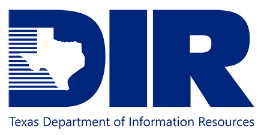 Before ordering service go to:  https://dir.texas.gov/communications-technology-services/tex-voice-and-data-vendor-contracts and review the contracts and pricing. Call 877-472-4848 Option 4 for assistance. Customer agrees to abide by the applicable terms and conditions of the vendor’s communications technology services agreement and the related customer services agreement for the services. (This box must be checked for order issuance.)Send completed order form with the vendor price quote to: telecom.solutions@dir.texas.gov1) Customer Account Information1) Customer Account Information1) Customer Account Information1) Customer Account InformationAccount CodeDivision CodeAccount NameDivision NameOrder Submitted ByPhone NumberEmail AddressDate of this RequestRequested Due DateExpedite Request No	 Yes*           *If Yes is checked, customer agrees to pay expedite charges. No	 Yes*           *If Yes is checked, customer agrees to pay expedite charges. No	 Yes*           *If Yes is checked, customer agrees to pay expedite charges.2) Type of Request – Select One Install New Metro Ethernet Circuit – Go to Section 3 Change Existing Circuit – What are you changing?  Location  Division  Port Speed  OtherExplain the change you are requesting   Add New Location	Existing network:	CKR		Circuit ID  Change Location	Existing network:	CKR		Circuit ID  Add Multiple Locations	Existing network:	CKR		Circuit ID  Change Access Speed		Current Access Speed				New Access Speed  Change Port Speed		Current Port Speed				New Port Speed     	To disconnect a circuit, use the Disconnect Circuit Order Form found here:	https://dir.texas.gov/resource-library-item/disconnect-circuit-order-form3) Provider3) Provider3) Provider AT&T DIR-TELE-CTSA-002 AT&T DIR-TELE-CTSA-002 Charter DIR-TELE-CTSA-009        CenturyLink (Lumen) DIR-TELE-CTSA-004 CenturyLink (Lumen) DIR-TELE-CTSA-004 Comcast DIR-TELE-CTSA-010 Granite DIR-TELE-CTSA-012 Granite DIR-TELE-CTSA-012 NWN DIR-TELE-CTSA-014 Verizon DIR-TELE-CTSA-015 Verizon DIR-TELE-CTSA-015 Windstream DIR-TELE-CTSA-016Term Agreement 	 No Term	 12 months	 24 months	 36 months	 Other  No Term	 12 months	 24 months	 36 months	 Other 4) Circuit Information – New Install4) Circuit Information – New InstallAccess Speed 10M	 100M	 1G	 5G	 10G	 20G	 Other  Connection Type Point to Point		 Point to Multi-pointService Type-AT&T ADE*	 ASE* 	*AT&T Technical Questionnaire is required for the order to be placedPort Speed 1.5M	 2M 	 4M	 5M	 8M	 10M	 20M	 30M	40M  50M	 60M	 70M	 80M	 90M	 100M	 200M  300M	 400M 500M	 600M	 1G	 5G	 10G	 20G	 Other  5a) Location 1 – Address and Contact Information5a) Location 1 – Address and Contact Information5a) Location 1 – Address and Contact Information5a) Location 1 – Address and Contact Information5a) Location 1 – Address and Contact Information5a) Location 1 – Address and Contact Information5a) Location 1 – Address and Contact Information5a) Location 1 – Address and Contact Information5a) Location 1 – Address and Contact InformationLocation NameBuilding Name/NumberBuilding Name/NumberBuilding Name/NumberStreet AddressCity, State, ZIPCity, State, ZIPCross Street – Street names of nearest intersectionCross Street – Street names of nearest intersectionCross Street – Street names of nearest intersectionFloor and/or Room NumberFloor and/or Room NumberFloor and/or Room NumberProvide Primary and Alternate Contacts for Location 1 where the service is being installed or changed.Provide Primary and Alternate Contacts for Location 1 where the service is being installed or changed.Provide Primary and Alternate Contacts for Location 1 where the service is being installed or changed.Provide Primary and Alternate Contacts for Location 1 where the service is being installed or changed.Provide Primary and Alternate Contacts for Location 1 where the service is being installed or changed.Provide Primary and Alternate Contacts for Location 1 where the service is being installed or changed.Provide Primary and Alternate Contacts for Location 1 where the service is being installed or changed.Provide Primary and Alternate Contacts for Location 1 where the service is being installed or changed.Provide Primary and Alternate Contacts for Location 1 where the service is being installed or changed.Primary NameAlternate NameAlternate NameAlternate NamePrimary PhoneAlternate PhoneAlternate PhoneAlternate PhonePrimary CellAlternate CellAlternate CellAlternate CellPrimary E-mailAlternate E-mailAlternate E-mailAlternate E-mailAccess SpeedPort Speed Port Speed Port Speed Connection	 Electrical	 Optical	 Electrical	 Optical	 Electrical	 Optical	 Electrical	 Optical	 Electrical	 Optical	 Electrical	 Optical	 Electrical	 Optical5b) Location 1 – Connection, Handoff, Power, etc.Complete this section for Charter and Lumen.  AT&T-Complete a Technical Questionnaire and skip this section.5b) Location 1 – Connection, Handoff, Power, etc.Complete this section for Charter and Lumen.  AT&T-Complete a Technical Questionnaire and skip this section.5b) Location 1 – Connection, Handoff, Power, etc.Complete this section for Charter and Lumen.  AT&T-Complete a Technical Questionnaire and skip this section.5b) Location 1 – Connection, Handoff, Power, etc.Complete this section for Charter and Lumen.  AT&T-Complete a Technical Questionnaire and skip this section.5b) Location 1 – Connection, Handoff, Power, etc.Complete this section for Charter and Lumen.  AT&T-Complete a Technical Questionnaire and skip this section.5b) Location 1 – Connection, Handoff, Power, etc.Complete this section for Charter and Lumen.  AT&T-Complete a Technical Questionnaire and skip this section.5b) Location 1 – Connection, Handoff, Power, etc.Complete this section for Charter and Lumen.  AT&T-Complete a Technical Questionnaire and skip this section.Type of Handoff		 Copper	 Fiber	If Fiber	 Single-Mode	 Multi-Mode		If Fiber	 LC connector	 SC Connector     Copper	 Fiber	If Fiber	 Single-Mode	 Multi-Mode		If Fiber	 LC connector	 SC Connector     Copper	 Fiber	If Fiber	 Single-Mode	 Multi-Mode		If Fiber	 LC connector	 SC Connector     Copper	 Fiber	If Fiber	 Single-Mode	 Multi-Mode		If Fiber	 LC connector	 SC Connector     Copper	 Fiber	If Fiber	 Single-Mode	 Multi-Mode		If Fiber	 LC connector	 SC Connector     Copper	 Fiber	If Fiber	 Single-Mode	 Multi-Mode		If Fiber	 LC connector	 SC Connector    Type of Power (If new equipment is being installed)Type of Power (If new equipment is being installed)Type of Power (If new equipment is being installed)Type of Power (If new equipment is being installed)	 AC Power	 DC Power	 AC Power	 DC Power	 AC Power	 DC PowerDuplex Mode  Full	 Half	 Auto Full	 Half	 Auto Full	 Half	 Auto Full	 Half	 Auto Full	 Half	 Auto Full	 Half	 AutoWill you need Lumen to extend the dmarc?Will you need Lumen to extend the dmarc?Will you need Lumen to extend the dmarc?	 No	 Yes	 No	 Yes	 No	 Yes	 No	 YesIf Yes for dmarc extensionIf Yes for dmarc extensionFloor NumberSuite NumberIf LOA is needed, who is the Third-Party Provider/Vendor? If LOA is needed, who is the Third-Party Provider/Vendor? If LOA is needed, who is the Third-Party Provider/Vendor? If LOA is needed, who is the Third-Party Provider/Vendor? If LOA is needed, who is the Third-Party Provider/Vendor? (Lumen orders only) Multiplex or Transparent Mode	(Lumen orders only) Multiplex or Transparent Mode	(Lumen orders only) Multiplex or Transparent Mode	(Lumen orders only) Multiplex or Transparent Mode	(Lumen orders only) Multiplex or Transparent Mode		 Multiplex	 Transparent	 Multiplex	 TransparentMultiplex requires VLAN tag(s). Specify VLAN tag(s) you will send across this circuitMultiplex requires VLAN tag(s). Specify VLAN tag(s) you will send across this circuitMultiplex requires VLAN tag(s). Specify VLAN tag(s) you will send across this circuitMultiplex requires VLAN tag(s). Specify VLAN tag(s) you will send across this circuitMultiplex requires VLAN tag(s). Specify VLAN tag(s) you will send across this circuitMultiplex requires VLAN tag(s). Specify VLAN tag(s) you will send across this circuitExisting HUB Circuit IDExisting HUB Circuit ID6a) Location 2 – Address and Contact Information6a) Location 2 – Address and Contact Information6a) Location 2 – Address and Contact Information6a) Location 2 – Address and Contact Information6a) Location 2 – Address and Contact Information6a) Location 2 – Address and Contact Information6a) Location 2 – Address and Contact Information6a) Location 2 – Address and Contact Information6a) Location 2 – Address and Contact InformationLocation NameBuilding Name/NumberBuilding Name/NumberBuilding Name/NumberStreet AddressCity, State, ZIPCity, State, ZIPCross Street – Street names of nearest intersectionCross Street – Street names of nearest intersectionCross Street – Street names of nearest intersectionFloor and/or Room NumberFloor and/or Room NumberFloor and/or Room NumberProvide Primary and Alternate Contacts for Location 2 where the service is being installed or changed.Provide Primary and Alternate Contacts for Location 2 where the service is being installed or changed.Provide Primary and Alternate Contacts for Location 2 where the service is being installed or changed.Provide Primary and Alternate Contacts for Location 2 where the service is being installed or changed.Provide Primary and Alternate Contacts for Location 2 where the service is being installed or changed.Provide Primary and Alternate Contacts for Location 2 where the service is being installed or changed.Provide Primary and Alternate Contacts for Location 2 where the service is being installed or changed.Provide Primary and Alternate Contacts for Location 2 where the service is being installed or changed.Provide Primary and Alternate Contacts for Location 2 where the service is being installed or changed.Primary NameAlternate NameAlternate NameAlternate NamePrimary PhoneAlternate PhoneAlternate PhoneAlternate PhonePrimary CellAlternate CellAlternate CellAlternate CellPrimary E-mailAlternate E-mailAlternate E-mailAlternate E-mailAccess SpeedPort Speed Port Speed Port Speed Connection	 Electrical	 Optical	 Electrical	 Optical	 Electrical	 Optical	 Electrical	 Optical	 Electrical	 Optical	 Electrical	 Optical	 Electrical	 Optical6b) Location 2 – Connection, Handoff, Power, etc.Complete this section for Charter and Lumen.  AT&T-complete a Technical Questionnaire and skip this section.6b) Location 2 – Connection, Handoff, Power, etc.Complete this section for Charter and Lumen.  AT&T-complete a Technical Questionnaire and skip this section.6b) Location 2 – Connection, Handoff, Power, etc.Complete this section for Charter and Lumen.  AT&T-complete a Technical Questionnaire and skip this section.6b) Location 2 – Connection, Handoff, Power, etc.Complete this section for Charter and Lumen.  AT&T-complete a Technical Questionnaire and skip this section.6b) Location 2 – Connection, Handoff, Power, etc.Complete this section for Charter and Lumen.  AT&T-complete a Technical Questionnaire and skip this section.6b) Location 2 – Connection, Handoff, Power, etc.Complete this section for Charter and Lumen.  AT&T-complete a Technical Questionnaire and skip this section.6b) Location 2 – Connection, Handoff, Power, etc.Complete this section for Charter and Lumen.  AT&T-complete a Technical Questionnaire and skip this section.Type of Handoff	 Copper	 Fiber*	*If Fiber	 Single-Mode	 Multi-Mode 		*If Fiber	 LC connector	 SC Connector  Copper	 Fiber*	*If Fiber	 Single-Mode	 Multi-Mode 		*If Fiber	 LC connector	 SC Connector  Copper	 Fiber*	*If Fiber	 Single-Mode	 Multi-Mode 		*If Fiber	 LC connector	 SC Connector  Copper	 Fiber*	*If Fiber	 Single-Mode	 Multi-Mode 		*If Fiber	 LC connector	 SC Connector  Copper	 Fiber*	*If Fiber	 Single-Mode	 Multi-Mode 		*If Fiber	 LC connector	 SC Connector  Copper	 Fiber*	*If Fiber	 Single-Mode	 Multi-Mode 		*If Fiber	 LC connector	 SC Connector Type of Power (If new equipment is being installed)Type of Power (If new equipment is being installed)Type of Power (If new equipment is being installed)Type of Power (If new equipment is being installed)	 AC Power	 DC Power	 AC Power	 DC Power	 AC Power	 DC PowerDuplex Mode  Full	 Half	 Auto Full	 Half	 Auto Full	 Half	 Auto Full	 Half	 Auto Full	 Half	 Auto Full	 Half	 AutoWill you need Lumen to extend the dmarc?Will you need Lumen to extend the dmarc?Will you need Lumen to extend the dmarc?	 No	 Yes	 No	 Yes	 No	 Yes	 No	 YesIf Yes for dmarc extensionIf Yes for dmarc extensionFloor NumberSuite NumberIf LOA is needed, who is the Third-Party Provider/Vendor? If LOA is needed, who is the Third-Party Provider/Vendor? If LOA is needed, who is the Third-Party Provider/Vendor? If LOA is needed, who is the Third-Party Provider/Vendor? If LOA is needed, who is the Third-Party Provider/Vendor? (Lumen orders only) Multiplex or Transparent Mode	(Lumen orders only) Multiplex or Transparent Mode	(Lumen orders only) Multiplex or Transparent Mode	(Lumen orders only) Multiplex or Transparent Mode	(Lumen orders only) Multiplex or Transparent Mode		 Multiplex	 Transparent	 Multiplex	 TransparentMultiplex requires VLAN tag(s). Specify VLAN tag(s) you will send across this circuitMultiplex requires VLAN tag(s). Specify VLAN tag(s) you will send across this circuitMultiplex requires VLAN tag(s). Specify VLAN tag(s) you will send across this circuitMultiplex requires VLAN tag(s). Specify VLAN tag(s) you will send across this circuitMultiplex requires VLAN tag(s). Specify VLAN tag(s) you will send across this circuitMultiplex requires VLAN tag(s). Specify VLAN tag(s) you will send across this circuitExisting HUB Circuit IDExisting HUB Circuit ID7) Remarks – Provide any special requests and additional information.